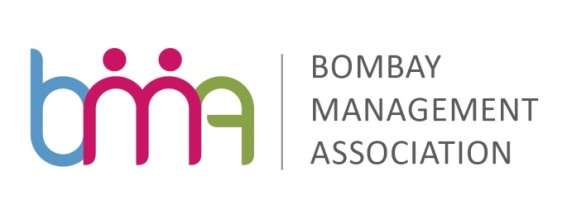 Inviting Participants for 2 day workshop on “Decision Making Simplified” As part of Newly Launched “Smart Manager Series”Date:    16th & 17th November, 2017 (Thursday & Friday) Time: 9.30 am to 5.30 pm Venue: BMA Knowledge Enrichment Facility, 9, Podar House, A Road, Churchgate – 400020SMART MANAGER SERIESScope The Smart Manager Series of training programs launched by Bombay Management Association is aimed   at providing a comprehensive training support to mid-level managers who are tomorrow’s leaders. The modules are specially designed with concepts from Harvard Business Review, McKinsey and other leading publications bringing to the table deeper insight and values.OPTION 1MODULE NO.8 - DECISION MAKING SIMPLIFIEDAimProblems are part of work life. Dealing with problems and decision making is crucial to the success of a leader as well as the organization. The program aims at helping managers to understand various approaches to Decision Making. Participants will learn about problem solving techniques that will help to improve their decision making skills and re-orient them towards taking calculated risk.Learning ObjectivesIn this program, participants will learn:1.	To evaluate risks before taking decisions2.	To check out cause and effect of reasoning3.	To take bold decisions by challenging the present format4.	To support decisions with authentic data5.	To check decisions through pilot projects6.	To support new entrants into managerial roles 7.	To overcome indecisiveness8.	To be able to accept criticism in a positive wayPedagogyInteractive learning sessions with a mix of personal explorations, concept sessions as well as group activities.Who should attend?All professionals who want to learn how to be more decisive.Facilitator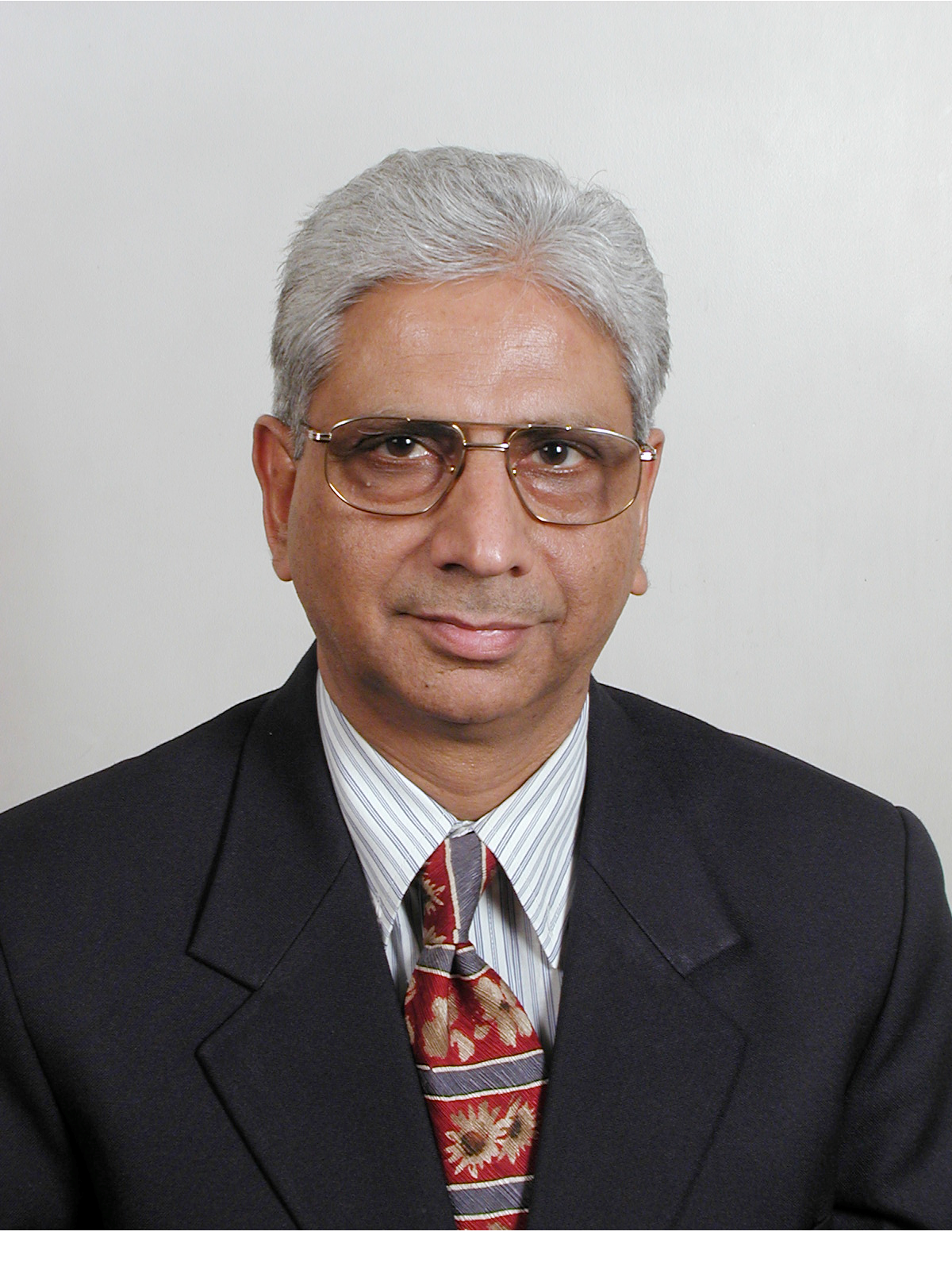 Registration Fees Fee Structure: Rs. 10000/- Per Module (2Days) +18 % GST Tax Early Bird – 5% Discount10% Discount for more than 1 participant15% Discount for MembersCheque / DD in favour of ‘Bombay Management AssociationFor more details, contact:Colonel A R Khadar on:  M: +91 8939924315; T: 022-22029615(D) +91-22-22047650 / 9698(B) Email: khadar.ark@bma-india.comBombay Management Association, 9, Podar House, 3rd Floor, ‘A’ Road, Churchgate, Mumbai 400020 www.bma-india.comNote:  During each program, there would be an experience sharing by an eminent speaker from industry, public & Armed Forces who are experts in their respective fields.  Option 1 is a basket of eight Modules of 2 days each:-1.    Mastering the Art of Communication2.    Managing Self for Success3.    People Leadership4.    Collaborative Teaming5.    The Next Level Leadership6.    Managing Change7.    Strategy & Execution8.    Decision Making SimplifiedOption 2 is a set  of 2 modules of 4 days each:Module 1 (4 days) – titled ‘The Effective Manager’ Module 2 (4 days) titled ‘Leadership - Simplified forManagers’This two set  module has  been  designed to give a good exposure in  one  go  to  senior   managers  aspiring to become successful in  their  leadership pursuits and assignments.Mr. Gopal Sehajpal Gopal is an Associate Certified Coach (ACC) with the International Coach Federation (ICF) with more than 700 hours of coaching to his credit. In addition to this he is also a Certified Marshall Goldsmith Stakeholders Centered Coach. Gopal has spent many years providing unique cultural and leadership insights that   help   multinational   clients   achieve   new   levels   of   productivity   and performance. Currently, Gopal has passion to transform business and industry leaders into highly effective corporate stewards.  He found that when they work at their brain-level, and improve their thinking, they have always produced stupendous results. Gopal therefore finds that coaching approach derived from the neuroscience has the best application to realize his mission. He believes in contribution and commitment and coaches’ leaders to enjoy these rather than considering it mundane and burden. Adherence to ICF competencies ensuring results-focused   growth, neuroscience is his most trusted tool.  Gopal  has worked  with ICF accredited,  brain-based  NeuroLeadership  Group: as a Lead Trainer,  Executive  Coach  and an Assessor  and has assessed  executives in high performance  coaching skills most of the MNC and top Indian Companies like:  Deutsche  Bank,  Bayer,  Times  of India,  Engineers  India,  Life  Insurance Corporation of India, to name a few. Gopal has effectively lead Coach Training and Performance Leadership Programs in South Asia. Gopal started his career with KODAK. During this entire tenure of work experience with KODAK, he had exposure to cross-functional responsibilities and was highly qualified for Profit Centre Management. Gopal also has a lot of international exposure. He was trained in the USA (Rochester, NY) Singapore, Bangkok & Dubai operations of Kodak.